Vzorová smernica o riadení dodávateľských vzťahov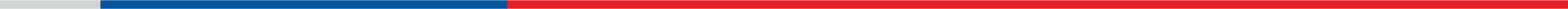 Základné ustanovenieTento interný riadiaci akt definuje pravidlá pre riadenie dodávateľských vzťahov vrátane akvizícií a vývoja zo strany tretích strán v prostredí Organizácie.Tento interný riadiaci akt je pre Organizáciu záväzný.Všetci zamestnanci Organizácie a tretích strán sú povinní preukázateľne sa oboznámiť so znením 
tohto dokumentu.Tento interný riadiaci akt je spracovaný v kontexte: a)	Zákona č. 69/2018 Z. z. o kybernetickej bezpečnosti, b)	Vyhlášky NBÚ č. 362/2018, ktorou sa ustanovuje obsah bezpečnostných opatrení, obsah a štruktúra bezpečnostnej dokumentácie a rozsah všeobecných bezpečnostných opatrení,c)	Zákona č. 95/2019 Z. z. o informačných technológiách vo verejnej správe a o zmene a doplnení niektorých zákonov,d)	Vyhlášky Úradu podpredsedu vlády Slovenskej republiky pre investície a informatizáciu č. 179/2020, ktorou 
sa ustanovuje spôsob kategorizácie a obsah bezpečnostných opatrení informačných technológií verejnej správy,e)	medzinárodnej normy ISO/IEC 27001 a ISO/IEC 27002.Riadenie dodávateľských vzťahovNasledujúce princípy riadenia dodávateľských vzťahov a služieb musia byť uplatňované minimálne vo vzťahu s dodávateľmi a tretími stranami, ktorých činnosti priamo súvisia alebo môžu mať vplyv na dostupnosť, dôvernosť a integritu prevádzky sietí a informačných systémov Organizácie ako prevádzkovateľa základnej služby.  Za identifikáciu dodávateľov priamo podporujúcich prevádzku základnej služby zodpovedá manažér kybernetickej bezpečnosti.S týmito dodávateľmi musí byť uzatvorená zmluva o plnení bezpečnostných opatrení a plnení notifikačných povinností v zmysle zákona č. 69/2018 Z.z. o Kybernetickej bezpečnosti a vyhlášky č. 362/2018 Z.z. o bezpečnostných opatreniach. Povinnosť uzatvoriť zmluvu v zmysle tohto bodu neplatí, ak je dodávateľ prevádzkovateľom základnej služby, poskytovateľom digitálnej služby alebo ak je riziko vo vzťahu k činnosti, ktorá priamo súvisí s dostupnosťou, dôvernosťou a integritou prevádzky sietí a informačných systémov Organizácie prostredníctvom tohto dodávateľa nízke.V rámci riadenia dodávateľských služieb a akvizície informačných systémov sa pred uzatvorením zmluvy s treťou stranou analyzujú riziká dodávateľských služieb, akvizície, vývoja alebo údržby informačných systémov spôsobom popísaným v politike Riadenie bezpečnostných rizík. Táto analýza sa vykonáva ešte pred uzatvorením zmluvy 
s dodávateľom. Za riadenie procesu posudzovania rizík spojených s dodávateľom a vyhotovenie analýzy bezpečnostných rizík zodpovedá manažér kybernetickej bezpečnosti. Dodávateľ alebo tretia strana musí prehlásiť znalosť a schopnosť implementovať požadované bezpečnostné opatrenia, ktoré musia byť uvedené aj v zadaní a dokumentácii navrhovaného riešenia a zároveň musia byť súčasťou akceptačného testovania dodávaného riešenia, prípadne priamo vychádzajú z platnej legislatívy.Pre riadenie vzťahov s tretími stranami:•	požiadavky na nový informačný systém alebo na rozšírenie / zmenu existujúceho systému musia obsahovať 
aj požiadavky na bezpečnostné opatrenia,•	musí byť zaistené, že bezpečnostné opatrenia definované v zmluve s dodávateľmi sú implementované a dodržiavané.Monitorovanie poskytovaných služieb musí zabezpečiť preukázateľné dodržiavanie dohodnutých  bezpečnostných opatrení. Rozsah monitorovania a proces monitorovania musí preukázať:•	výkonnostné a kvalitatívne parametre poskytovaných služieb,•	poskytovanie informácií o bezpečnostných incidentoch a spôsob správy bezpečnostných incidentov,•	spôsob zaznamenávania záznamov pre audit, procesy vyhodnocovania a kontroly záznamov pre audit, bezpečnostných udalostí a prevádzkových problémov,•	spôsob riešenia iných problémov.Zmeny v poskytovaní služieb, vrátane udržovania a zlepšovania existujúcich bezpečnostných politík, postupov 
a bezpečnostných opatrení sa riadia s ohľadom na kritickosť systémov a procesov Organizácie, ktoré sú súčasťou opakovaného hodnotenia rizík.Proces riadenia zmien služieb poskytovaných dodávateľmi by mal zohľadniť nutné zmeny vykonané zamestnancami Organizácie i nutné zmeny služieb poskytovaných dodávateľmi.Pri všetkých zmenách a aktualizáciách bude uplatňované štandardné zmenové konanie.Zmluvy s tretími stranamiZmluva s treťou stranou obsahuje najmenej: Zmluva uzatvorená s treťou stranou obsahuje minimálne bezpečnostné opatrenia pre oblasť:technických zraniteľností systémov a zariadení,riadenia bezpečnosti sietí a informačných systémov,riadenia prístupov,riešenia kybernetických bezpečnostných incidentov,monitorovania, testovania bezpečnosti a bezpečnostných auditov.Organizácia vedie evidenciu všetkých uzatvorených zmlúv s tretími stranami a táto evidencia je súčasťou bezpečnostnej dokumentácie.Audit a kontrolné činnostiZa výkon kontrolných činností a audit plnenia bezpečnostných opatrení treťou stranou zodpovedá manažér kybernetickej bezpečnosti.Kontrolná činnosť sa vykonáva aspoň 1 krát za 2 roky u každého dodávateľa, alebo po identifikovaní závažného bezpečnostného incidentu v súvise s výkonom činností dodávaných treťou stranou najneskôr do 3 mesiacov od odhalenia takéhoto incidentu.